(NOTE: Your employer must be a non-profit organization to be eligible for a scholarship.)Applicant Name ________________________________________  Title __________________________________   Date _________Employer’s Name ____________________________________________________   Employer’s Address ______________________________________________City __________________ State _____ Zip _________Office Phone ____________________    E-mail Address _____________________________________________________________ How long have you been responsible for fundraising with your current organization?  ______  years  Is this on a full-time basis?        yes        no  If no, please explain:  ____________________________________________________What is your organization’s current operating budget?  _________________               current fundraising budget? _________________   Please explain if necessary _____________________________________________________________________________________ What is your current budget for memberships and professional development for fundraising? ____________  For how many staff? ___Number of full-time professional development staff ______        # of support staff _____        # AFP members ______If your application is denied, is there any funding alternative available to you to cover the cost of this membership?       yes            noPlease explain _______________________________________________________________________________________________Have you received a scholarship from the Brandywine Chapter before?      yes         no  If yes, which scholarship? ______________How many years have you worked in fundraising or non-profit management?  _____________Have you ever been a member of AFP?     yes         no  If yes, what chapter and for how long? _____________________________What type of Membership are you applying for (underline one): Professional / Young Professional / Retired / Associate /Nonprofit Organization Large / Nonprofit Organization SmallWhy are you applying for a scholarship? Explain need and how scholarship will help you and your organization. (attach page if needed)Applicant’s Signature_________________________________________________________Please return this form to:  Tina DiSabatino, AFP Brandywine Scholarships Committee ChairDirector of Alumni Programs and Giving Wilmington Friends School101 School RoadWilmington, DE 19803 tdisabatino@wilmingtonfriends.org302-576-2981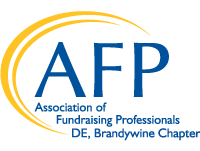 AFP BRANDYWINE CHAPTERChapter Membership Application